ATA DA  REUNIÃO D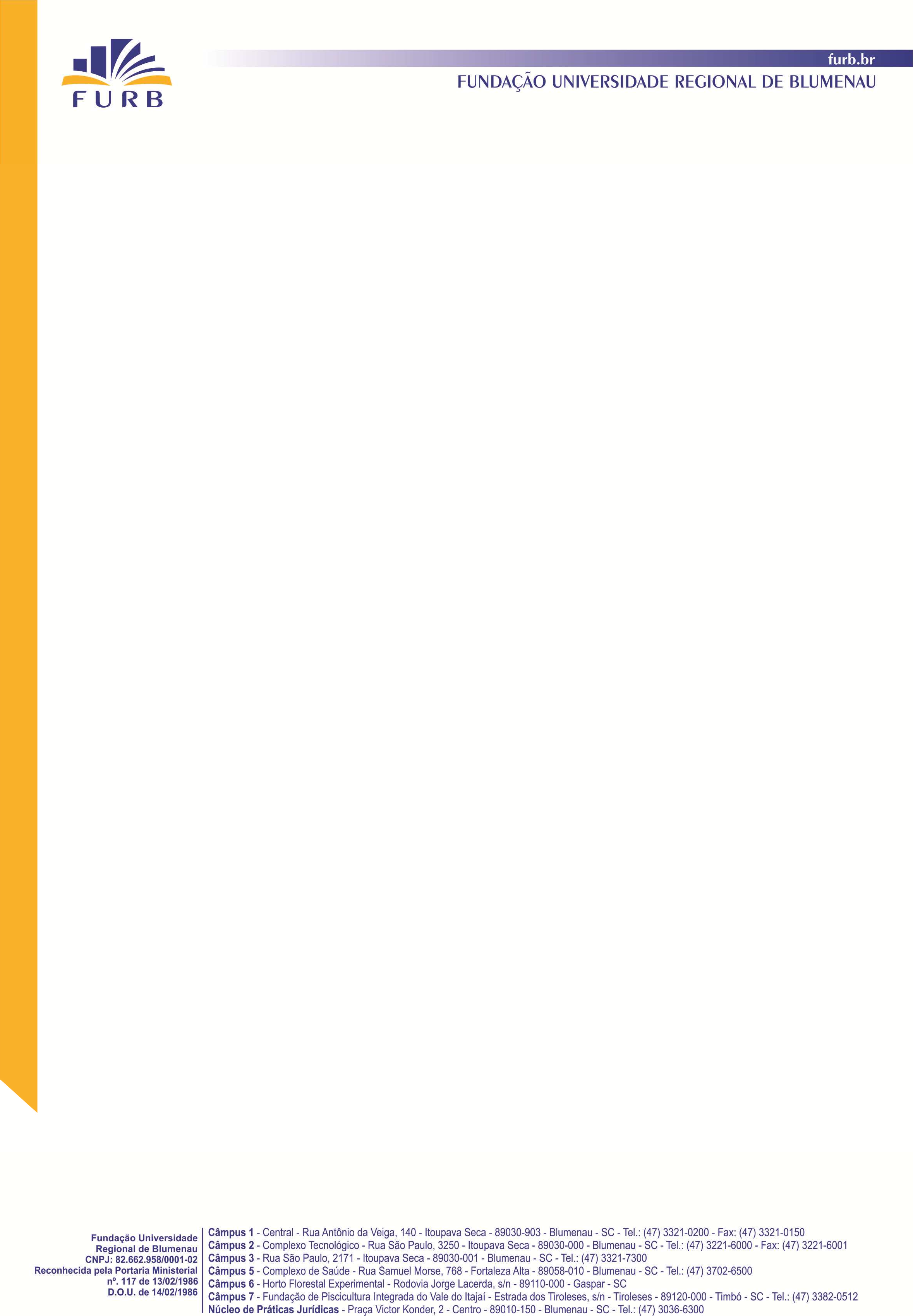 Aos  dias do mês de de  às  horas e  minutos, n  . Sob a presidência de , estiveram presentes , . Inicialmente foi lida e aprovada a ata da reunião anterior. Diante do comunicado de .  . Na seqüência dos trabalhos, . Encerrados os debates, foi marcada a próxima reunião da Comissão para o dia  de de , às  horas, na . Sem mais para registrar, eu, , redigi a presente ata, que, após lida e aprovada, será assinada por todos os participantes da reunião.Prof. Fulano de Tal – PresidenteCargo...........................................Prof. Fulano de Tal Cargo............................................ Fulano de Tal Cargo...........................................Profª. Drª. Fulano de Tal Cargo...........................................Acad Fulano de Tal Representante Acadêmico...........................................